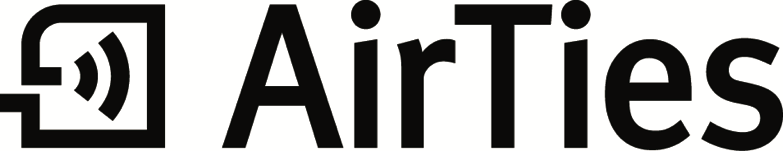 AirTies Wireless NetworksKİŞİSEL VERİLERİN İŞLENMESİ VE KORUNMASI POLİTİKASIAirTies Kablosuz İletişim San ve Dış Tic. A.Ş. AMAÇEsentepe Mahallesi Mithat Ulu Ünlü Sokak No: 23/1 Şişli-İstanbul-Türkiye adresinde mukim AirTies Kablosuz İletişim San ve Dış Tic. Anonim Şirketi (“AirTies” veya “Şirket”) olarak hizmetlerimizi en iyi şekilde sunmak amacıyla birtakım kişisel verilerinizi 6698 sayılı Kişisel Verilerin Korunması Kanunu (“KVKK”) ve ilgili mevzuata uygun olarak toplamakta ve işlemekteyiz. İşbu Kişisel Verilerin İşlenmesi ve Korunması Politikası (“Politika”), kişisel verilerinizin hangi amaçlarla işlendiği, hangi üçüncü kişilere aktarıldığı, kişisel verilerinize ilişkin haklarınızı ve AirTies’ın kişisel verilerin işlenmesi ve korunması bakımından yükümlülüklerini belirlemek ve göstermek amacıyla hazırlanmıştır.KAPSAMİşbu Politika, aşağıdaki kişilere ait edindiğimiz kişisel verilerin işlenmesine ilişkin faaliyetlerimizi kapsamaktadır: Şirketimizin, iştirak ve bağlı şirketlerimizin temsilcisi, vekili, ortak ve hissedarları,İş ortaklarımızın çalışanı, temsilcisi ve vekili,Tedarikçilerimizin çalışanı, temsilcisi ve vekili,Müşterilerimiz ve potansiyel müşterilerimiz,Cihaz kullanıcıları,Çalışan adayları, stajyerler ve stajyer adayları,İş başvurusu yapan çalışan ve/veya stajyer adayları ve referans gösterdikleri kişiler,Kamu/özel kurum ve kuruluşu çalışanları,AirTies çalışanlarının aile üyeleri,Hukuken yetkili kişiler,Ziyaretçilerimiz,Diğer üçüncü kişiler.YETKİ VE SORUMLULUKLARAirTies Çalışanları	: Tüm iş faaliyetlerinde bu politika ve ilgili kanuna uymakla sorumludur. Tedarikçiler	: AirTies’a sundukları tüm hizmetlerde bu politika ve ilgili kanuna uymakla sorumludur.AirTies Üst Yönetimi	: AirTies’ın iş faaliyetlerinin bu politikaya uyumlu olarak sürdürmesini sağlamakla sorumludur.TANIMLAR VE KISALTMALARİşbu Politika’da yer alan tanımlar aşağıda belirtildiği anlamlarda kullanılacaktır:İŞLEDİĞİMİZ KİŞİSEL VERİLERVeri Sorumlusu sıfatıyla, aşağıdaki kişisel veriler dahil olmak üzere birtakım kişisel verilerinizi işlemekteyiz:KİŞİSEL VERİ TOPLAMA YÖNTEMİMİZKişisel verilerinizi aşağıda belirtilen kanallar üzerinden topluyoruz:E-posta, SMS, kartvizitler,Telefon, Faks,CCTV (Kapalı Devre Kamera Kayıtları),Fiziki form,İnternet sitemiz,Mobil uygulamamız,Posta, kargo ya da kurye hizmetleri,Yüz yüze görüşmeler,Diğer fiziki ve elektronik ortamlar.KİŞİSEL VERİ İŞLEME AMAÇLARIMIZAirTies olarak işlediğimiz kişisel verilerinizin mahremiyetine oldukça önem veriyor ve KVKK’da belirtilen genel ilke ve işleme şartlarına uygun olarak kişisel verilerinizi topluyor ve işliyoruz. Bu bağlamda kişisel verilerinizi aşağıdaki amaçlar ile sınırlı olarak işleyeceğiz:Acil Durum Yönetimi Süreçlerinin Yürütülmesi:  Yaşanabilecek acil durumlarda birimler ve kurumlar arasında iletişimin sağlanması gibi;Bilgi Güvenliği Süreçlerinin Yürütülmesi: Sistem odası güvenlik prosedürünün uygulanması gibi;Çalışanlar İçin Yan Haklar ve Menfaatleri Süreçlerinin Yürütülmesi: Çalışan aile yakınlarının sağlık hizmetlerinden yararlanması gibi;Denetim / Etik Faaliyetlerinin Yürütülmesi: Denetçi ile olan süreçlerin yürütülmesi gibi;Erişim Yetkilerinin Yürütülmesi: Uygulamaya kontrollü erişiminin sağlanması gibi;Faaliyetlerin Mevzuata Uygun Yürütülmesi: İş Kanunu, İş Sağlığı ve Güvenliği Kanunu, 5651 sayılı Kanun gibi yasal düzenlemelere uyulması;Finans ve Muhasebe İşlerinin Yürütülmesi: Masrafların ödenmesi, aylık ve yıllık yasal beyannamelerin verilmesi gibi;Fiziksel Mekan Güvenliğinin Temini: Ziyaretçilerin işe giriş-çıkış saatlerinin kontrol edilmesi gibi;Görevlendirme Süreçlerinin Yürütülmesi: Yurtiçi ve yurtdışı konaklama, uçak rezervasyonlarının yapılması gibi;Hukuk İşlerinin Takibi ve Yürütülmesi: Muhtemel davalarda kişilerin ve Şirketin kendini koruyabilmesi gibi;İletişim Faaliyetlerinin Yürütülmesi: E-posta gönderimi yapılması, telefonla iletişime geçilmesi gibiİş Sağlığı / Güvenliği Faaliyetlerinin Yürütülmesi: 6331 sayılı İş Sağlığı ve Güvenliği Kanunu ve 5510 sayılı Sosyal Sigortalar ve Genel Sağlık Sigortası Kanunu uyarınca faaliyetlerin yürütülmesi gibi;Organizasyon ve Etkinlik Yönetimi: Kurum bazında yapılan etkinliklerin, organizasyonların planlanması gibi;Talep / Şikayetlerin Takibi: Kişilerin Şirketimize ilişkin şikayetlerinin alınması ve taleplerinin karşılanması gibi;Yetkili Kişi, Kurum ve Kuruluşlara Bilgi Verilmesi: Resmi kurumlardan ve mahkemelerden gelen müzekkere/yazılara cevap verilmesi gibi;Yönetim Faaliyetlerinin Yürütülmesi: Genel Kurul ve Yönetim Kurulu kararlarının hazırlanması gibi;İş Faaliyetlerinin Yürütülmesi / Denetimi: Kurumlar vergisi tutarının tasdik raporu ile onaylanması gibi;Lojistik Faaliyetlerinin Yürütülmesi: İş seyahatlerinin organize edilmesi gibi;Reklam / Kampanya / Promasyon Süreçlerinin Yürütülmesi: Kampanyaların mevcut ve potansiyel müşterilere iletilmesi gibi;Pazarlama Analiz Çalışmalarının Yürütülmesi: Müşteri memnuniyetinin analiz edilmesi gibi;Üretim ve Operasyon Süreçlerinin Yürütülmesi: Üretilen ürünlerin işleyişinin kontrol edilmesi gibi;Müşteri İlişkileri Yönetimi Süreçlerinin Yönetilmesi: Müşterilere raporlama ve bilgilendirme yapılması gibi;Müşteri Memnuniyetine Yönelik Aktivitelerin Yürütülmesi: Müşteri şikayetlerini doğru bir şekilde cevaplanabilmesi gibi;Mal / Hizmet / Satış Süreçlerinin Yürütülmesi: Mevcut ve potansiyel müşterilere ürün satılması gibi;Mal / Hizmet Satış Sonrası Destek Hizmetlerinin Yürütülmesi: Müşteriden gelen talep yazılarına cevap verilmesi gibi;Mal / Hizmet Satın Alım Süreçlerinin Yürütülmesi: Tedarikçilerimizden  aldığımız  mal ve hizmet  karşılığında yapılan ödeme talimatlarının gerçekleştirilmesi gibi;Stratejik planlama yapılması;Sözleşme Süreçlerinin Yürütülmesi: Sözleşmelerinin oluşturulması, hizmet alan kişilerden ücretin alınması gibi;Ziyaretçi kayıtlarının oluşturulması, Şirketimizin veri sorumlusu olarak yükümlülüklerini yerine getirmesi;Çalışan/stajyer adaylarının iş başvurularının değerlendirilmesi, mülakatların ve görüşmelerin yapılması, özgeçmişlerinde referans olarak gösterdikleri kişiler ile iletişime geçilmesi.İŞLEMEYE YÖNELİK HUKUKİ SEBEPLERİMİZKişisel verilerinizi aşağıdaki hukuki sebeplere dayalı olarak işlemekteyiz:KVKK madde 5/1 ve 6/2 uyarınca kişisel verilerinizi işlemek için açık rızanızı aldığımız haller. Örneğin, kişilerin etkinliklerde görsel kayıtlarının işlenebilmesi için kişinin açık rızası alınmalıdır; çalışan ailelerine özel sağlık sigortasının yapılması için özel nitelikli kişisel verilerinin işlenmesi.KVKK madde 5/2(a) uyarınca, kanunlarda açıkça öngörülmesi. Örneğin, Türk Ticaret Kanun’da öngörüldüğü için AirTies Yönetim Kurulu Üyeleri'nin kişisel bilgilerinin işlenmesi.KVKK madde 5/2(c) uyarınca, bir sözleşmenin kurulması veya ifası için kişisel verilerinizin gerekli olması. Örneğin, AirTies’ın iş ortağının sağladığı hizmetlere karşılık ödeme yapılabilmesi için kişisel verilerin işlenmesi.KVKK madde 5/2(ç) uyarınca, AirTies’ın hukuki yükümlülüğünü yerine getirmesi. Örneğin, AirTies’ın internet erişimi sağladığı kişilerin erişim kayıtlarını 5651 sayılı Kanun uyarınca loglaması ve talep üzerine ilgili idareye iletmesi. KVKK madde 5/2(e) uyarınca, AirTies’ın kendi hakkını tesis etmesi, kullanması ve koruması. Olası bir uyuşmazlık veya davada AirTies’ın kendini savunabilmesi amacıyla sözleşme ilişkisinin sona ermesinden itibaren kişisel verileri dava zamanaşımı süresi boyunca saklaması.KVKK madde 5/2(f) uyarınca, AirTies’ın meşru menfaati için gerekli olması. Örneğin, AirTies’ın bilgilendirme ve raporlama yapabilmesi amacıyla kişisel verileri işlemesi; İstanbul'a gelen misafirlerin konaklamalarının ayarlanması amacıyla kişisel verileri işlemesi.KİŞİSEL VERİLERİN AKTARILMASIKVKK’nın 8. ve 9. maddelerinde belirtilen hukuki sebeplere dayalı olarak bazı kişisel verileriniz, işin yürütülmesinin sağlanması amacı ile yukarıda belirtilen amaçlar dahilinde yurt içindeki ve yurt dışındaki iş ortaklarımıza, tedarikçilerimize, hissedarlarımıza, yetkili kamu kurum ve kuruluşlarına, hukuken yetkili kişilere, iştirak ve bağlı ortaklıklarımıza ve gerçek veya özel hukuk tüzel kişilerine aktarılabilecektir.  Örneğin AirTies olarak, Müşterilerin sözleşmesel faaliyetlerini yürütmek amacıyla kimlik bilgilerini tedarikçilerimizle ve iş ortaklarımızla paylaşabilmekteyiz.Borçların tahsil edebilmesi amacıyla müşterilerin bilgilerini işleyebilmekte ve avukatlarla paylaşabilmekteyiz.5651 sayılı Kanun uyarınca hukuki yükümlülüklerini yerine getirmek amacıyla ziyaretçilerin internet erişim kayıtlarını loglamakta ve talep üzerine ilgili idareyle paylaşabilmekteyiz.AirTies, kişisel verilerinizi aşağıdaki şartlardan birinin sağlanması halinde yurt dışındaki üçüncü kişiler ile paylaşabilmektedir: Yurt dışına aktarma faaliyetine açık rıza göstermeniz halinde, Kişisel verileri aktaracağımız ülkede yeterli korumanın bulunması halinde, veya Ülkede yeterli korumanın bulunmaması halinde kişisel verilerin aktarılacağı taraf ile beraber yeterli bir korumayı yazılı olarak taahhüt etmesi ve KVK Kurulu’nun bu taahhüdü onaylaması halinde.KİŞİSEL VERİLERİN SAKLANMASI VE İMHASIPolitikada yer alan amaçlar doğrultusunda işlenen kişisel verileriniz KVKK’ya ve Kişisel Verilerin Silinmesi, Yok Edilmesi veya Anonim Hale Getirilmesi Hakkında Yönetmelik’e uygun olarak saklanacak ve imha edilecektir. AirTies, kişisel verilerinizi AirTies Kişisel Verileri Saklama ve İmha Politikasına uygun olarak saklamakta ve imha etmektedir. Kişisel verilerinizi güvenli olarak saklamaya ve imha etmeye ilişkin aldığımız tedbirleri ve belirlediğimiz saklama ve imha sürelerini öğrenebilmek için Kişisel Verileri Saklama ve İmha Politikamızı privacy@airties.com adresi üzerinden talep edebilirsiniz. KİŞİSEL VERİLERİN GÜVENLİĞİNİN SAĞLANMASIAirTies olarak hizmetlerimizi sunarken işlediğimiz kişisel verilerin güvenliğini KVKK ve ilgili mevzuata uygun olarak sağlamaktayız. Bu kapsamda AirTies, işlediği kişisel verilerin hukuka uygunluğunu sağlamak, hukuka aykırı olarak erişilmesini önlemek ve muhafazasını sağlamak için uygun güvenlik önlemlerini almakta ve ihtiyaç görülen güvenlik teknolojilerini bünyesinde barındırmaktadır. AirTies, kişisel verilerin güvenliğini sağlamak amacıyla aldığı teknik ve idari tedbirlere yönelik Kişisel Veri Güvenliği Politikası hazırlamış ve uygulamaktadır.Ayrıca veri sorumlusu sıfatıyla işlediğimiz özel nitelikli kişisel verilerin güvenliğini sağlamak amacıyla birtakım ek teknik ve idari tedbirler almaktayız. AirTies, bu tedbirleri belirlemek amacıyla Özel Nitelikli Kişisel Verilerin İşlenmesi ve Güvenliği Politikası oluşturmuş ve uygulamaktadır. AirTies bu bölümde bahsedilen iki politika ve genel kabul gören iyi uygulamalara göre hareket ederek işlenen kişisel verilerin güvenliğini sağlamaktadır. KİŞİSEL VERİLERİNİZE İLİŞKİN HAKLARINIZ VE BAŞVURUİlgili Kişi olarak, KVKK’nın 11. maddesi uyarınca kişisel verilerinize ilişkin aşağıdaki haklara sahipsiniz:Kişisel verilerinizin işlenip işlenmediğini öğrenme,Kişisel verileriniz işlenmişse buna ilişkin bilgi talep etme,Kişisel verilerin işlenme amacını ve bunların amacına uygun kullanılıp kullanılmadığını öğrenme,Yurt içinde veya yurt dışında kişisel verilerinizin aktarıldığı üçüncü kişileri bilme,Kişisel verilerinizin eksik veya yanlış işlenmiş olması halinde bunların düzeltilmesini isteme ve bu kapsamda yapılan işlemin kişisel verilerinizin aktarıldığı üçüncü kişilere bildirilmesini isteme,6698 sayılı KVKK ve ilgili diğer kanun hükümlerine uygun olarak işlenmiş olmasına rağmen, işlenmesini gerektiren sebeplerin ortadan kalkması hâlinde kişisel verilerinizin silinmesini veya yok edilmesini isteme ve bu kapsamda yapılan işlemin, kişisel verilerinizin aktarıldığı üçüncü kişilere bildirilmesini isteme,İşlenen verilerin münhasıran otomatik sistemler vasıtasıyla analiz edilmesi suretiyle aleyhinize bir sonucun ortaya çıkmasına itiraz etme,Kişisel verilerin kanuna aykırı olarak işlenmesi sebebiyle zarara uğramanız halinde bu zararın giderilmesini talep etme.Bu haklarınıza ilişkin taleplerinizi http://airties.com.tr/kvkk adresindeki Kişisel Başvuru Formu üzerinden gönderebilirsiniz. Başvurunuz ücretsiz olarak yerine getirilecektir. Ancak talep edilen işlemin ayrıca bir maliyet gerektirmesi halinde, Kişisel Verileri Koruma Kurulu tarafından belirlenen tarifedeki ücretler başvurandan talep edilecektir.Başvurularınız, talebin niteliğine göre mümkün olan en kısa sürede ve en geç otuz gün içinde yazılı veya elektronik ortamdan cevaplanacaktır. Talebinizin reddedilmesi halinde, başvurunuz gerekçeli olarak yanıtlanacaktır.REFERANSLAR VE DAYANAKKVKK ve sair düzenlemelerİLGİLİ DOKÜMANLARKişisel Veriler Aydınlatma Metni Kişisel Verileri Saklama ve İmha PolitikasıKişisel Veri Güvenliği PolitikasıÖzel Nitelikli Kişisel Verilerin İşlenmesi ve Güvenliği Politikası Kişisel VeriKimliği belirli veya belirlenebilir gerçek kişiye ilişkin her türlü bilgi.Özel Nitelikli Kişisel VeriIrk, etnik köken, siyasi düşünce, felsefi inanç, din, mezhep veya diğer inançlar, kılık kıyafet, dernek vakıf ya da sendika üyeliği, sağlık, cinsel hayat, ceza mahkumiyeti ve güvenlik tedbirleriyle ilgili veriler ile biyometrik ve genetik veriler.İlgili KişiAirTies tarafından kişisel verisi işlenen gerçek kişiler.Kişisel Verilerin İşlenmesiKişisel verilerin tamamen veya kısmen otomatik olan ya da herhangi bir veri kayıt sisteminin parçası olmak kaydıyla otomatik olmayan yollarla elde edilmesi, kaydedilmesi, depolanması, muhafaza edilmesi, değiştirilmesi, yeniden düzenlenmesi, açıklanması, aktarılması, devralınması, elde edilebilir hale getirilmesi, sınıflandırılması ya da kullanılmasının engellenmesi gibi veriler üzerinde gerçekleştirilen her türlü işlem.Açık RızaBelirli bir konuya ilişkin, bilgilendirilmeye dayanan ve özgür iradeyle açıklanan rıza.Anonim Hale GetirmeKişisel verinin, başka verilerle eşleştirilerek dahi hiçbir surette kimliği belirli veya belirlenebilir bir gerçek kişiyle ilişkilendirilemeyecek hale getirilmesi.KVKK7 Nisan 2016 tarihli ve 29677 sayılı Resmi Gazete’de yayımlanan, 24 Mart 2016 tarihli ve 6698 sayılı Kişisel Verilerin Korunması Kanunu.KVK KuruluKişisel Verileri Koruma Kurulu.KVK KurumuKişisel Verileri Koruma Kurumu.PolitikaAirTies Kişisel Verilerinin Korunması ve İşlenmesi Politikası.Veri SorumlusuKişisel verilerin işlenme amaçlarını ve vasıtalarını belirleyen, verilerin sistematik bir şekilde tutulduğu yeri yöneten kişidir.Veri İşleyenVeri sorumlusunun verdiği yetkiye dayanarak onun adına kişisel veri işleyen gerçek ve tüzel kişidir.1- Kimlik BilgisiTCKN, Pasaport No, adı-soyadı, imza, fotoğraf, doğum yeri, doğum tarihi, yaşı, nüfus cüzdanı seri numarası, ehliyet fotokopileri.2- İletişim Bilgisi Kişilerin e-posta, telefon numarası, cep telefonu.3- Lokasyon Bilgisi Konum bilgileri, ev ve işyeri adresi.4- Özlük BilgisiBordro bilgileri, disiplin soruşturması, işe giriş-çıkış belgesi kayıtları, mal bildirimi bilgileri, özgeçmiş bilgileri, SGK giriş bildirgeleri, çalışılan şirket, şirket unvanı, vergi sicil ve kimlik numarası, oda kayıt numarası, ruhsat numarası, referans bilgileri.5- Hukuki İşlem BilgisiAdli makamlarla yazışmalardaki bilgiler, dava dosyasındaki bilgiler (icra bilgisi).6- Müşteri İşlem BilgisiKullanıcıların karşılaştığı hata veya sorunlara ilişkin bilgiler.7- Fiziksel Mekan Güvenliği BilgisiÇalışan ve ziyaretçilerin giriş çıkış kayıt bilgileri, kamera kayıtları. 8- İşlem Güvenliği BilgisiIP adresi bilgisi ve erişim kayıtları.9- Finansal BilgiBilanço bilgileri, maaş, IBAN, hesap bilgileri, ödeme tutarı, kredi kartı ve banka kartı bilgisi, borç bilgisi, fatura bilgisi.10- Mesleki Deneyim BilgisiDiploma bilgileri, gidilen kurslar, meslek içi eğitim bilgileri, sertifikalar, transkript bilgileri.11- Kişilik TestiÇalışan adaylarına yapılan kişilik envanteri testi sonucu kişi hakkında elde edilen kişisel özelliklerin bilgisi.12- Görsel ve İşitsel KayıtlarSes kaydı, alınan kamera görüntüleri.13- Dernek ÜyeliğiÇalışan veya stajyer adaylarının özgeçmişlerinde yer alan dernek üyeliği bilgileri.14- Vakıf ÜyeliğiÇalışan veya stajyer adaylarının özgeçmişlerinde yer alan vakıf üyeliği bilgileri.15- Sağlık BilgileriKan grubu bilgisi, kişisel sağlık bilgileri, sağlık raporundan belirtilen bilgiler, engellilik durum bilgileri.16- Ceza Mahkumiyeti ve Güvenlik TedbirleriAdli sicil kaydında yer alan sabıka kaydı, ceza mahkumiyeti veya güvenlik tedbiri bilgisi.17- Aile Üyeleri Bilgisi Kişinin aile üyelerine ait ad, soyad, telefon numarası, adres bilgisi.18- Pazarlama BilgisiAirTies uygulamalarından alınan kullanıcı yorumları, geri bildirimler.19- Cihaz İşlem BilgisiIP adresi, MAC adresi, seri numarası, cihaz bilgileri, kullanıcı ID, kullanıcın cihaza verdiği isim vb.)